МУНИЦИПАЛЬНОЕ БЮДЖЕТНОЕ ДОШКОЛЬНОЕ ОБРАЗОВАТЕЛЬНОЕ УЧРЕЖДЕНИЕДЕТСКИЙ САД № 41 «ЧЕБУРАШКА»_______________________________________________________________________________________________________________________________________________________________________________________________________________________________________________________________________________________________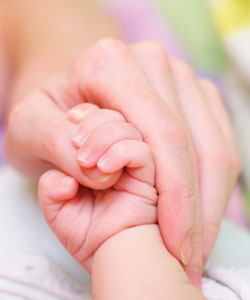 Консультация для родителей«Значение пальчиковых игр и упражнений для развития дошкольников»                                                                                             Подготовила и провела                                                                                                                       Никулина Т.В.Мытищи 2011     Уважаемые родители, очень часто вас волнуют вопросы: здоров ли ребенок, как он кушает, как подготовить ребенка к школе. Но сегодня мы собрались, чтобы поговорить с вами о развитии мелкой моторики рук и координации движений пальцев рук детей. Кто-то из вас уже слышал о значимости развития мелкой моторики, кто-то имеет определенные знания по этой теме? (Выслушать ответы родителей).     Движение пальцев и кистей рук имеют особое, развивающее воздействие. На ладони и на стопе находится около 1000 важных, биологически активных точек. Воздействуя на них, можно регулировать функционирование внутренних органов организма. Влияние воздействия руки на мозг человека было известно еще до нашей эры.     Опираясь на большой опыт работы с детьми дошкольного возраста, мы, воспитатели, полностью согласны с закономерностью, которую выявили ученые на основе обследования детей: если развитие движений пальцев рук соответствует возрасту, то и речевое развитие находится в пределах нормы; если развитие движений пальцев отстает (ребенок неправильно держит ложку, с трудом справляется с карандашом, кисточкой, ножницами, пластилином, не может открутить и закрутить не только мелкие, но и крупные гайки конструктора), то задерживается и речевое развитие, хотя общая моторика при этом может быть нормальной и даже выше нормы.     Работу по развитию мелкой моторики нужно начинать с самого раннего детства.        С первых месяцев жизни ребенка, можно массировать пальчики, воздействовать на  точки связанные с корой головного мозга. Когда ребенок подрастет, нужно  выполнять простые упражнения, сопровождая их стихотворным текстом. Также  можно развивать мелкую моторику в процессе обучения элементарным навыкам самообслуживания: застегивать и расстегивать пуговицы, завязывать шнурки,  надевать перчатки и т.д. А уже в старшем дошкольном возрасте работа по развитию  мелкой моторики координации движения руки становится основной частью  подготовки ребенка к школе.        Надо помнить, что стимулируя тонкую моторику и активизируя  соответствующие отделы мозга, мы активизируем и соседние зоны, отвечающие за  речь, так как центр отвечающий за речь и движение пальцев рук, расположены  очень близко. Использование пальчиковой гимнастики, сопровождаемое речью,  способствует развитию дикции, грамматической речи, развитию памяти, внимания,  эмоциональной сферы у дошкольника.       В процессе работы над развитием мелкой моторики рук важно соблюдать  следующие правила:                                                                                                                                    1. Обучение должно проводиться в игровой форме.                                                                        2. Игры и занятия в данном направлении должны проводиться систематически.                                                                                                                             3. В процессе игры важно вести диалог, разыгрывать мини-сценки.                                    4. Нельзя заставлять  ребенка, обязательно нужно дать ему право выбора.                                                                                                                       5. Проводить игры и занятия, в соответствии возрасту и развитию ребенка.                                                                                                                                              6. Поощрять ребенка за успехи, избегать критики в его адрес.                                                      7. Контролировать время занятия с ребенком, не переутомлять ребенка.                                 8. Учитывать индивидуальные способности и особенности ребенка.                                      9. Давать возможность проявлять инициативу и фантазию.         Регулярные упражнения, развивающие движение рук, дадут следующие  результаты:                                                                                                                                 1. Правильно держать кисть, карандаш, ручку.                                                            2. Регулировать силу сжатия, надавливания на пластилин, кисть и т.д.  3. Сформированность формообразующих движений (рисовать круги, прямые линии    и прямоугольные предметы).                                                                            4. Помогут в пространственной ориентации на плоскости.                                             5. Развитие речи.                                                                                                                6. Сформируют графические навыки, подготовят руку ребенка к овладению  письмом:                                                                                                                    - помогут развитию мелкой моторики пальцев, кистей рук;                                                     - помогут развитию точности и координации движений руки и глаз, гибкость рук;                                                                                                      7. Совершенствовать движения рук, развивать психические процессы:                          - произвольное внимание;                                                                                                            - логическое мышление;                                                                                                             - зрительное и слуховое восприятие;                                                                                    - память, речь;                                                                                                                               - умение действовать по словесным инструкциям, соразмеряя индивидуальный  темп выполнения с заданным, и умение самостоятельно продолжать выполнение  поставленной задачи, контроль за собственными действиями.                                                                                                                        Умелыми пальчики становятся не сразу. Поэтому игры, упражнения, пальчиковые разминки необходимо проводить ежедневно, в детском саду и дома, во дворе, во время выездов на природу. Во время занятий учитывайте индивидуальные особенности вашего ребенка, его возраст, настроение, желания и возможности. То, что кажется простым для нас, взрослых, очень сложно и трудно выполнить детям. Первые неудачи могут вызвать разочарование и даже раздражение. Нужно заботиться о том, чтобы деятельность ребенка была успешной, - это будет подкреплять его интерес к играм и занятиям. Приложение 1.Пальчиковая гимнастика для детей 2-3 лет1. «Ладушки» (развитие мелких движений кисти, чувства ритма). Ребенок выполняет хлопки в ладоши, вначале подражая взрослому, а потом по его словесному указанию (перед собой, над головой, за спиной) в положении стоя, сидя на корточках, лежа на животе и на спине. Взрослый задает темп, вначале медленный, потом с ускорением.2. «Игра с пальчиками» (развитие подвижности пальцев рук). Ребенок сидит перед взрослым на стуле. Взрослый читает стихи, сопровождая чтение последовательным загибанием пальцев на обеих руках. Ребенок подражает ему, а в дальнейшем самостоятельно выполняет упражнение:- Мой мизинчик, где ты был?- С безымянным щи варил,А со средним кашу ел,С указательным запел.А большой меня встречалИ конфеткой угощал.Указательный на правойВел в поход нас всей оравой.Ребенок разгибает пальцы и начинает новую игру или повторяет эту.3. «Оладушки» (развитие подвижности пальцев, умении двигаться в соответствии со словами). Ребенок сидит на стуле не перед взрослым и под песенку взрослого повторяет за ним движенияПальчик о пальчик - тук да тук. (2 раза.)Хлопай, хлопай, хлопай! (Хлопают в ладоши.)Ножками топай, топай! (2 раза.)Спрятались, спрятались! (Закрыть лицо руками.)Пальчик о пальчик - тук да тук. (2раза.)4. «Пальчики в лесу» (освоение названий пальцев). Взрослый держит левую руку ребенка ладонью к себе.Один, два, три, четыре, пять!Вышли пальчики гулять!Этот пальчик гриб нашел,Этот пальчик чистит стол,Этот - резал, этот - ел,Ну, а этот лишь глядел.Приложение 2. Пальчиковая гимнастика для детей 3 – 4 лет1. «Пальчики здороваются». На счет «раз, два, три, четыре, пять» поочередно соединяются пальцы обеих рук - большой с большим, указательный с указательным и т. д.2. «Ладошки – кулачок - ребро». На счет «раз, два, три» поочередно касаются ладошками, кулачками, ребрами обеих рук.3. «Человечек». Указательный и средний пальцы сначала правой, потом левой руки бегают по столу.4. Инсценирование потешки:Пальчик - мальчик, где ты был?С этим братцем в лес ходил.С этим братцем щи варил.С этим братцем кашу ел.С этим братцем песни пел.5. «Коза». Вытянуть указательный палец и мизинец правой руки, затем левой.6. «Козлята». То же упражнение, но одновременно выполняется пальцами обеих рук.7. «Очки». Образовать два круга из большого и указательного пальцев обеих рук, соединить их.8. «Деревья». Поднять обе руки, ладонями к себе, широко расставив пальцы.9. Инсценирование потешки:Этот пальчик - дедушка,Этот пальчик - бабушка,Этот пальчик - папочка,Этот пальчик - мамочка,Этот пальчик - я.Вот и вся моя семья,Дети сгибают пальцы в кулачок, а потом разгибают по одному пальцу, начиная с большого.10. Инсценирование потешки:Сидит белка на тележке, продает она орешки:Лисичке-сестричке, воробью, синичке,Мишке толстопятому, заиньке усатому.Дети правой рукой загибают пальцы левой руки по очереди, начиная с большого.Приложение 3. Пальчиковая гимнастика для детей 4 – 5 летКомплекс 1:- «Пчела». Вращать указательным пальцем правой, а затем левой руки.- «Пчелы». То же упражнение выполняется двумя руками одновременно.- «Лодочка». Концы пальцев направить вперед, прижать руки друг к другу, слегка согнув пальцы.- «Солнечные лучи». Скрестить пальцы, поднять руки вверх, расставить пальцы.- «Пассажиры в автобусе». Скрещенные пальцы обращены вниз, тыльные стороны рук - вверх, большие пальцы вытянуты вверх.- «Игра-потешка». Поднять левую руку ладонью к себе и в соответствии с текстом загибать правой рукой по очереди пальцы левой руки, начиная с мизинца.Этот пальчик хочет спать,Этот пальчик - прыг в кровать,Этот пальчик прикорнул,Этот пальчик уж заснул.- Тише, пальчик, не шуми!Братиков не разбуди.Встали пальчики. Ура!В детский сад идти пора!Дети обращаются к большому пальцу, разгибают все пальчики.Комплекс 2:«Замок». На счет «раз» - ладони вместе, на счет «два» пальцы соединяются в «замок».«Лиса и заяц». Лиса крадется, все пальцы медленно «шагают» по столу вперед, заяц «убегает» - перебирая пальцами, быстро двигается назад.«Паук». Пальцы согнуты, медленно передвигается по столу.«Бабочка». Ладони соединить тыльной стороной, махать пальцами, плотно сжатыми вместе (бабочка машет крыльями).«Счет до четырех». Большой палец соединяется поочередно со всеми остальными.       6. «Цветок»:Вырос высокий цветок на поляне,Утром весенним раскрыл лепестки.Всем лепесткам красоту и питаниеДружно дают под землей корешки.Руки в вертикальном положении, ладони друг к другу. Развести пальцы и слегка округлить их. Развести пальцы рук. Ритмичное движение пальцами врозь - вместе. Ладони опустить вниз и тыльной стороной прижать друг к другу, пальцы развести.Приложение 4. Пальчиковая гимнастика для детей 5 – 6 летКомплекс 1:1. «Флажок». Большой палец вытянуть вверх, остальные соединить вместе.2. «Птички». Поочередно большой палец соединяется с остальными.3. «Гнездо». Соединить обе руки в виде чаши, пальцы плотно сжаты.4. «Цветок». То же, но пальцы разъединить.5. «Корни растений». Прижать кисти рук тыльной стороной друг к другу, опустить пальцы вниз.6. Игра-потешка «Дружные пальчики». Пальцы одной руки сжаты в кулак, медленно разгибаются по одному, начиная с мизинца. В конце игры пальцы сжимаются в кулак, но большой палец кладется сверху.Этот пальчик маленький,Мизинчик удаленький,Безымянный - кольцо носит,Никогда его не бросит.Ну, а этот - средний, длинный,Он как раз посередине.Комплекс 3:«Ромашка». Соединить обе руки, прямые пальцы развести в стороны.«Тюльпан». Полусогнутые пальцы обеих рук, образуя чашечку цветка, соединить.Сжимание-разжимание кистей рук на счет «раз-два».Потешка «Алые цветы». Ладони соединены в форме тюльпана, пальцы медленно раскрываются, затем производятся плавные покачивания кистями рук, после чего пальцы медленно закрываются, приобретая форму цветка, производятся покачивания «головкой» цветка.Наши алые цветкиРаспускают лепестки,Ветерок чуть дышит,Лепестки колышет.Наши алые цветкиЗакрывают лепестки,Тихо засыпают,Головой качают.Комплекс 4:- «Улитка с усиками». Положит, правую руку на стол, поднять указательный и средний пальцы, расставить их.- «Раковина улитки». Правая рука на столе, левую руку положить сверху.- «Ежик». Ладони соединены, прямые пальцы выставить вверх.- «Кот». Средний и безымянный пальцы правой руки прижать к ладони большим пальцем, указательный палец и мизинец слегка согнуть, поднять руку вверх.- «Волк». Соединить большой, средний и безымянный пальцы правой руки, указательный палец и мизинец слегка согнуть, поднять вверх.Мы делили апельсин.Апельсин всего один.Эта долька для кота,Эта долька для крота,Эта долька для ежа,Эта долька для чижа,Ну, а волку кожура.Приложение 5. Пальчиковая гимнастика для детей 6 – 7 летКомплекс 1:«Ножницы». Указательный и средний пальцы правой и левой рук имитируют стрижку ножницами.«Колокол». Скрестив пальцы обеих рук, тыльные стороны обратить вверх, спустить средний палец правой руки вниз и свободно вращать им.«Дом». Соединить наклонно кончики пальцев правой и левой рук.«Волчо нок с водой». Слегка согнуть пальцы левой руки в кулак, оставив сверху отверстие.«Пожарные». Упражнение с предметом: используется игрушечная лестница, указательный и средний пальцы бегут по ней.Потешка «Прятки». Сжимание и разжимание рук в ритме стиха:В прятки пальчики игралиИ головки убирали.Вот так, вот так -Так головки убирали.Комплекс 2:«Птички летают». Пальцами обеих рук производить движения вверх-вниз.«Птица, высиживающая птенцов». Пальцы одной руки слегка прикрыты и согнуты, другая рука покоится между большим и указательным пальцами.«Птички клюют». Большой палец поочередно соединять с остальными пальцами.«Полет птицы». Пальцы рук прогибаются назад и сгибаются вперед.Комплекс 3:«Зайчик». Указательный и средний пальцы разведены, безымянный и мизинец полусогнуты и наклонены к большому.«Большой зайчик». Руки на столе ладонью вниз, три первых пальца вытянуты вперед, два последних загнуты.«Бежит собачка». Рука на столе ладонью вниз, указательный палец вытянут вперед, остальные «бегут» по столу.«Собачка». Локоть левой руки на столе, рука сжата в кулак, указательный и большой пальцы вытянуты вверх, локоть двигается вперед - бегущая женщина. Правая рука изображает собачку.Комплекс 4:«Цветок». Обе ладони соединены, пальцы округлены и слегка разведены.«Корень растения». Тыльные стороны ладоней соединены, пальцы опущены вниз.«Прорасти растение». Пальцы сжаты в кулак, плотно прижаты друг к другу, затем они медленно поднимаются вверх до высоты большого пальца.«Елка». Пальцы обеих рук скрещены.«Малыш взбирается на дерево». Локоть правой руки на столе, пальцы широко разведены - дерево. Два пальца левой руки взбираются вверх по предплечью.     Приступив к занятиям, не забывайте, что вы - самый родной и близкий человек для вашего ребенка, и чувство эмоциональной защищенности не должно покидать вашего малыша ни на миг.